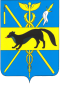 СОВЕТ НАРОДНЫХ ДЕПУТАТОВБОГУЧАРСКОГО МУНИЦИПАЛЬНОГО РАЙОНАВОРОНЕЖСКОЙ ОБЛАСТИРЕШЕНИЕ______________________________________________________________________от «25»    02.   2021 года  №  250                                                                                                       г. БогучарО внесении изменений и дополненийв Устав Богучарского муниципального районаВоронежской областиВ соответствии с Федеральным законом от 06.10.2003 № 131 – ФЗ «Об общих принципах организации местного самоуправления в Российской Федерации», Федеральным законом от 21.07.2005 № 97 – ФЗ «О государственной регистрации уставов муниципальных образований», законом Воронежской области от 13.07.2020 N 74-ОЗ «О внесении изменений в отдельные законодательные акты Воронежской области» Совет народных депутатов Богучарского муниципального района Воронежской области р е ш и л:1.Внести в Устав Богучарского муниципального района Воронежской области следующие изменения и дополнения: 1.1.Часть 1 статьи 9.1. дополнить подпунктами 15, 16 следующего содержания:«15) предоставление сотруднику, замещающему должность участкового уполномоченного полиции, и членам его семьи жилого помещения на период замещения сотрудником указанной должности.16)  осуществление мероприятий по оказанию помощи лицам, находящимся в  состоянии алкогольного, наркотического или иного токсического опьянения.»1.2. Статью 25 дополнить пунктом 3 следующего содержания:«3. В целях реализации мероприятий, имеющих приоритетное значение для жителей Богучарского муниципального района или его части, по решению вопросов местного значения или иных вопросов, право решения которых предоставлено органам местного самоуправления, может быть внесен инициативный проект. Порядок определения части территории муниципального образования, на которой могут реализовываться инициативные проекты, устанавливается нормативным правовым актом Совета народных депутатов Богучарского муниципального района Воронежской области.С инициативой о внесении инициативного проекта вправе выступить инициативная группа численностью не менее десяти граждан, достигших шестнадцатилетнего возраста и проживающих на территории соответствующего муниципального образования, органы территориального общественного самоуправления, староста сельского населенного пункта (далее - инициаторы проекта). Минимальная численность инициативной группы может быть уменьшена нормативным правовым актом Совета народных депутатов Богучарского муниципального района Воронежской области. Право выступить инициатором проекта в соответствии с нормативным правовым актом Совета народных депутатов Богучарского муниципального района Воронежской области может быть предоставлено также иным лицам, осуществляющим деятельность на территории соответствующего муниципального образования.Информация о внесении инициативного проекта подлежит опубликованию (обнародованию) и размещению на официальном сайте муниципального образования в информационно-телекоммуникационной сети «Интернет» в течение трех рабочих дней со дня внесения инициативного проекта и должна содержать сведения, указанные в части 3 статьи 26.1 Федерального закона от 06.10.2003 N 131-ФЗ «Об общих принципах организации местного самоуправления в Российской Федерации», а также об инициаторах проекта. Одновременно жители Богучарского муниципального района информируются о возможности представления своих замечаний и предложений по инициативному проекту с указанием срока их представления, который составляет пять рабочих дней. Свои замечания и предложения вправе направлять жители Богучарского муниципального района, достигшие шестнадцатилетнего возраста. Указанная информация размещается на официальном сайтеБогучарского муниципального района.Порядок выдвижения, внесения, обсуждения, рассмотрения инициативных проектов, а также проведения их конкурсного отбора устанавливается Советом народных депутатов Богучарского муниципального района Воронежской области.Инициаторы проекта, другие граждане, проживающие на территории Богучарского муниципального района Воронежской области, уполномоченные сходом, собранием или конференцией граждан, а также иные лица, определяемые законодательством Российской Федерации, вправе осуществлять общественный контроль за реализацией инициативного проекта в формах, не противоречащих законодательству Российской Федерации.Информация о рассмотрении инициативного проекта администрацией Богучарского муниципального района Воронежской области, о ходе реализации инициативного проекта, в том числе об использовании денежных средств, об имущественном и (или) трудовом участии заинтересованных в его реализации лиц, подлежит опубликованию (обнародованию) и размещению на официальном сайте Богучарского муниципального района Воронежской области в информационно-телекоммуникационной сети "Интернет". Отчет администрации Богучарского муниципального района Воронежской области об итогах реализации инициативного проекта подлежит опубликованию (обнародованию) и размещению на официальном сайте Богучарского муниципального района Воронежской области в информационно-телекоммуникационной сети "Интернет" в течение 30 календарных дней со дня завершения реализации инициативного проекта. 1.2.  Абзац 4 части 5 статьи 41 изложить в следующей редакции:«Депутату  Совета народных депутатов Богучарского муниципального района для осуществления  депутатских полномочий на непостоянной основе гарантируется сохранение места работы (должности) продолжительностью два рабочих дня в месяц».1.3. Пункт 4 статьи 55 дополнить подпунктом 3) следующего содержания:«3) проектов нормативных правовых актов, разработанных в целях ликвидации чрезвычайных ситуаций природного и техногенного характера на период действия режимов чрезвычайных ситуаций.»2. Направить настоящее решение в Управление Министерства юстиции Российской Федерации по Воронежской области для государственной регистрации в порядке, установленном федеральным законом.3. Настоящее решение подлежит официальному опубликованию  в районной газете "Сельская новь"  после его государственной регистрации и вступает в силу после его официального опубликования.Председатель Совета народных депутатовБогучарского муниципального района                              Ю.В. ДорохинаГлава Богучарского  муниципального района                                                           В.В. Кузнецов